Object Pronoun NotesUse this to complete worksheet of questions. -Pronouns replace nouns.You have already learned one set of pronouns, called the subject pronouns.yotúél, ella, ustednosotros/asvosotros/asellos, ellas, ustedes- Subject pronouns are the pronouns to use for the subject of the sentence.Juan come mucho.- The object that directly receives the action of the verb is called.. the direct object.Bill hit the ball.-The direct object answers the question "what?" or "whom?" with regard to what the subject of the sentence is doing.Bill hit the ball.Sherry hit Bill.- What are the direct object pronouns?me (me)te (you-familiar)lo, la (him, her, it, you-formal)nos (us)os (you-all-familiar)los, las (them, you-all-formal)Generally the Direct Object pronoun comes before the verb- Ejemplos- objeto directoJuan come dos sándwiches.Los come. or Juan los come.María tiene tres libros.Los tiene. or María los tiene.- The indirect object (IO) tells us where the direct object (DO) is going.He gives the book to María.DO=BookWhere is the book going?To María.IO=María- The indirect object answers the question "To whom?" or "For whom?" the action of the verb is performed.He buys me flowers.For whom does he buy the flowers?For me.IO=me- What are the indirect object pronouns?me (me)te (you-familiar)le (him, her, you-formal)nos (us)os (you-all-familiar)les (them, you-all-formal)- Just like D.O. ID.O come before the verbJuan me compra un regalo.John buys me a gift.John buys a gift for me.Double Object PronounsWhen you have both a direct object pronoun and an indirect object pronoun in the same sentence, the indirect object pronoun comes first.Ellos me los dan.They give them to me.- Whenever both pronouns begin with the letter "l" change the first pronoun to "se."le lo = se lole la = se lale los = se losle las = se lasles lo = se loles la = se lales los = se losles las = se las- 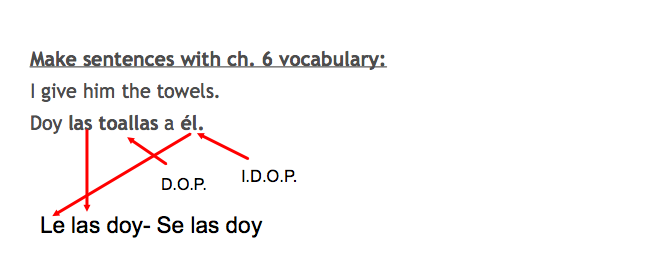 